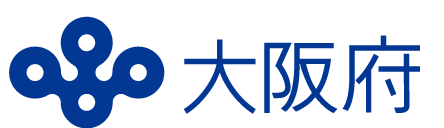 医療機関用対応シート■市区町村母子保健　　　　　［名称：　　　　　　　　　　　　　　　　　　　　　］　　　　　　　　　　　　　　　　　　連絡先［　　　　　　　　　　　　　　　　　　　　　］■市町村児童福祉　　　　　　［名称：　　　　　　　　　　　　　　　　　　　　　　］　　　　　　　　　　　　　　　　　　連絡先［　　　　　　　　　　　　　　　　　　　　　］■児童相談所　　　　　　　　　［名称：　　　　　　　　　　　　　　　　　　　　　　］　　　　　　　　　　　　　　　　　　連絡先［　　　　　　　　　　　　　　　　　　　　　］■保健所　　　　　　　　　　　　［名称：　　　　　　　　　　　　　　　　　　　　　　］　　　　　　　　　　　　　　　　　　連絡先［　　　　　　　　　　　　　　　　　　　　　］■その他　　　　　　　　　　　①［名称：　　　　　　　　　　　　　　　　　　　　　　］　　　　　　　　　　　　　　　　　　連絡先［　　　　　　　　　　　　　　　　　　　　　］　　　　　　　　　　　　　　　　　②［名称：　　　　　　　　　　　　　　　　　　　　　］　　　　　　　　　　　　　　　　　　連絡先［　　　　　　　　　　　　　　　　　　　　　］診療場面での初期対応について医療機関内での場面別にみられるポイント医療現場では、親子との接触時間が短い、もしくは単回の接触である場合が少なくないため、今までの経過や背景がわからないことが多く、虐待のリスクを把握しにくいのが現状です。そのため、医師だけでなく職員全員で保護者や子どもの症状・様子を見ることが必要です。外来受付から親と子どもの状況を観察し、以下のような事象がある場合は、親子関係をよく見ることで、短時間の観察という医療機関での虐待を発見しにくい環境を補うことができます。【病院での場面別の例】身体診察のポイント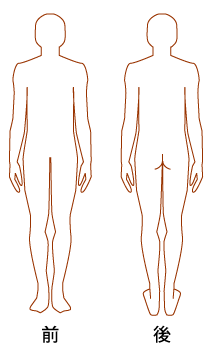 虐待による外傷が起きやすい部位医学診断のための初期検査速やかに入院できるのであれば、入院先の虐待対応医師によって実施されることが望ましいです。また、下記の検査を実施できない施設の場合、「精査の必要あり」として入院を勧めます。　入院による判断損傷・疾病としての医学的加療・経過観察が必要でない症例の場合であっても、特に２歳半未満の子どもであれば、保護者の同意を得て、状況確認の為に入院させることが望ましいと考えられます。病院における院内体制小児科だけでなく、産婦人科やその他小児に関わる全ての診療科や看護・検査・事務部門も含めた院内連携体制の整備を行うこと、いわゆるチームとして対応することにより、主治医の負担の軽減と迅速な対応を可能とすることができます。①（実質的にも精神的にも）主治医の負担を軽減し役割分担をする。②病院として責任を持つ（主治医だけの責任としない）。③病院の中で虐待対応に対する知識を結集する。④虐待の診断に必要な検査や取り組みの提案をする。⑤院内（他科（や多科）連携をスムーズにする。⑥院外連携（医療機関連携・地域機関連携）をスムーズにする。子どもとの接し方や生活の仕方などから総合的に判断するため、医療職以外のメンバーも含めて検討することが望まれます。例：医師（小児科、産婦人科、整形外科、脳神経外科、精神科、救急診療科など）、看護師、助産師、保健師、放射線技師、ソーシャルワーカー（MSW・ＰＳＷ）などから、医療機関の実情に合わせて組織＜貴院の院内対応チームについて＞　　　◇貴院の院内対応チームは、タイプⅠ型かタイプⅡ型かにチェックしてください。◇表のメンバー欄に委員名を記載し、定期的な見直しは必須です。個人情報の扱いについて○個人情報保護に関する法律　　　○児童福祉法要養育支援者情報提供票　医療機関が、保健機関（保健センター・保健所）における早期からの養育支援を特に必要と判断した事例（妊婦及び産婦・乳幼児）については、「要養育支援者情報提供票」により、保健機関に連絡することができます。（事例に保険適用の診療内容がある場合は、同意があれば診療報酬に算定できる）。　　　　大阪府保健医療室地域保健課母子グループのホームページに掲載　　　　　　　　　　 　　　　　http://www.pref.osaka.lg.jp/kenkozukuri/boshi/renkei.html場面項目親の状況　チェックポイント受付・事務部門保険□保険証がない　　□保険証を持参していない　　□保険証が「短期証」　　□生活保護　　□母子医療　　□住所が不定　　□未払いがある　　□電話がない（あっても差し止めで不通）受付・事務部門態度□事務的手続きをしたがらない　　□事務の手続きに不備が多い　□診療への不満を誰彼構わず言う　受付・事務部門その他□保護者が付き添わない（年齢が低いにも関わらず、子どもだけで受診する等）待合室態度□順番が待てない　　□他の家族とトラブルを起こす　　□態度が傲慢　□場所をわきまえず騒ぐ　　□子どもの面倒を見ない・世話をしない・不衛生な装い　□子どもを異様に叱ったり脅したりする　　□子どもを平気で叩く　□子どもの重症度と無関係な態度が見られる　　□スタッフの言動や診療内容に文句をつける□子どもを見る目が険しい　診察室母子健康手帳□複数回持参していない、または、促しても持参しない　　　□ほとんど記載がない　　□健診歴がない・少ない　（健診間隔が、指示どおりに守られない）診察室既往歴□予防接種をしていない、拒否する　　□既往歴を覚えていない□以前のことを聞くと極端に嫌がる　　□他医療機関の悪口を言う　□家族の中で既往歴の把握が異なり意見が一致していない診察室現病歴□発症や受傷状況をきちんと説明できない　　□説明が変化する□受傷起点と外傷状況に齟齬がある　□保護者間で説明が食い違う　　□受診までの時間経過が長い　□家庭看護がほとんどされていない　　□日頃の状態が説明できない□子どもの病状把握ができていない　診察室診療説明□状態に関わらず自己主張が強く、不要な応急処置を要望する　□重症度に全く関心がない　　□診断名や予後説明に耳を貸さない　□説明に対して質問がない　　□治療や入院の必要性を理解しない　　□子どもの病状よりも自分の都合を優先したがる　　□薬などを必要以上に欲しがる　□一回の治療で完結できる治療法を望み、再診を嫌う　□再受診などの説明の確認をしない　　□家庭看護への説明を聞かない□家族のことを話したがらない　入院中入院中□子どもへの関心が薄い（面会が少ない・面会時間が短い・病気や治療に関心を示さない等）□子どもが泣いていても、授乳や抱っこ等をしようとしない□子どものそばから離れようとしない　　□原因不明の入退院の繰り返し（代理ミュンヒハウゼン症候群等）場面項目子どもの状況　チェックポイント共通態度□他の子どもに乱暴する　　□誰にでもべたべたする　□親の傍らに近寄らない　　□入院中、保護者が面会に来た時に限って、心身の状態が悪化部位視診等による観察点・留意点身体月齢・年齢と比較して、　　□低体重　　□低身長　表情□活気がない　　□おびえている　　□痛みに無反応意識□意識障がい皮膚全身くまなく観察□外傷痕（新旧混在、見えにくい部位、加害原因物の推定ができる）　□皮下出血　　□熱傷　　□顔色頭皮□抜毛部位　（後頭部の診察を忘れずに実施）頭部顔面□耳・口の挫傷、裂傷　　□口唇の腫脹、挫傷、裂傷　　□口角部の挫傷、裂傷　　□頬粘膜の挫傷□口唇小帯の裂傷　　□口蓋粘膜の挫傷　　□外傷後の開口障がい　　□多数の未処置のう歯眼頭部外傷の可能性があれば、必ず眼底鏡で観察□眼球外の外傷　　□その他の出血耳外傷の有無を観察（不慮の事故で耳に外傷を負うことは滅多にない）□耳介　　□耳介の後ろ側　　□外耳道　　□鼓膜頚部絞扼による索状痕の有無を観察　　　□点状出血　　□挫傷（打撲傷）胸部背部臀部きちんと服を脱がせて観察する□挫傷（打撲傷）　□咬創　　□爪痕　　□吸引痕腹部挫傷（打撲傷）等の外傷を視診だけでなく、触診もする□腹部膨満　　□腹部圧痛　（腹腔内損傷は、致死率が極めて高い）性器性虐待以外の虐待が疑われる子どもであっても、可能な限り全身の診察を行い、その一環として性器と肛門を診察する。逆に性虐待疑い児の診察時にも、性器診察はあくまでも全身診察の一環として行うべきである。性虐待被害児の性器に関する精査は、専門性が高く、必要であれば対応可能な医師に連絡する。□裂傷　　□瘢痕　　□びらん　　　四肢□外傷の有無　　□機能障害　　□関節の可動域項目検査内容等採血・血算（頭蓋内・腹腔内出血による貧血の鑑別）・Plt/PT/APTT（出血傾向の鑑別）・AST/ALT/LDH/Amy（腹腔内損傷の鑑別）・Ca/P/ALP/BUN/Cr（代謝性疾患の鑑別）・薬物検査のためのヘパリン血漿保存（12時間以内の薬物中毒が疑われる場合、必須）検尿・腎損傷による血尿の鑑別、腎尿細管性アシドーシスの鑑別・薬物検査のための尿検体保存（可能な限り30ml以上）レントゲン撮影・2歳未満：全ての虐待疑い症例で全身骨スクリーニング撮影・2～5歳 ：身体的虐待疑い症例で全身骨スクリーニング撮影・5歳以上：臨床所見から外傷が疑われる部位の撮影頭頚部画像撮影・慢性的な神経学的異常（説明のつかない発達の遅れ）陽性⇒MRI・神経学的に急性期の所見や症状がある場合・神経学的に急性期の所見や症状はないが骨折の疑いあり、もしくは病歴があいまいな場合腹部画像撮影・腹部鈍的外傷の疑いが否定できなければ、腹部超音波・CT撮影等を積極的に施行眼科的検索・頭部外傷や意識障害を認める場合、可及的速やかに眼底検査を眼科に依頼・可能な限り、写真撮影を依頼するが、不可能であればスケッチとして詳細に記録　（網膜出血の数や形、局在・広がり、網膜出血の種類や深さ等）写真撮影・全ての外傷（歯の損傷等口腔内も含む）の近接・遠位写真（児の特定のため顔を含める）を撮影　（外傷のそばにスケールを添えて撮影。個人・日時の特定ができるよう管理）性虐待疑い例の緊急診察・外陰部、肛門領域に出血、損傷、痛みがある場合・被害より72時間以内と推定される場合（緊急避妊用ピルの適応可能制限時間）・身体的虐待を伴う事例、自殺未遂等のリスクを疑う心理・行動上の問題評価を必要とする場合・原則全例でSTD検査並びに法的証拠採取を行う。ただし、強要してはならない。症状・徴候入院を勧める理由の例やせ、体重増加不良繰り返す骨折頭部外傷腹部外傷多発性の出血斑発達の遅れ無気力、異食家出、放浪、乱暴脱水症の治療、成長ホルモン分泌検査骨が折れやすい（病的骨折）ための精査安静を保ち経過観察、中枢神経感染症防止安静を保ち経過観察、内臓障がいの発現防止出血傾向の精査、血液疾患の除外、頭蓋内出血防止神経・筋・代謝性疾患などの原因疾患の精査代謝性疾患の疑いとその除外診断注意欠陥多動性障がいの疑い、その診断と治療タイプⅠ型タイプⅡ型委員長病院管理職小規模のコアメンバー特徴①院内全体で対応を検討②人材が豊富で高度医療を提供する病院で対応可能③コアメンバーを決めておくことで、緊急性のある事例にも対応可能①コアメンバーを中心とした小さな組織で活動②コアメンバーが何らかの上部組織に属することで、組織への報告を行う③バックアップ体制が必要利点①病院管理職が委員として入っていることで、院内啓発がスムーズ②トップダウンの指示が可能①迅速で機動性のある組織②メンバー招集がしやすく、決定も早い③比較的規模の小さな病院でも組織しやすい欠点①規模の小さな病院で組織するのは困難②多忙なため、メンバーのとりまとめが困難な側面あり①メンバーが少ないため、多科のケースの情報収集に看護師等の協力が必要②中心メンバーの退職で衰退する傾向③関心の薄い医師からの協力を得ることが困難